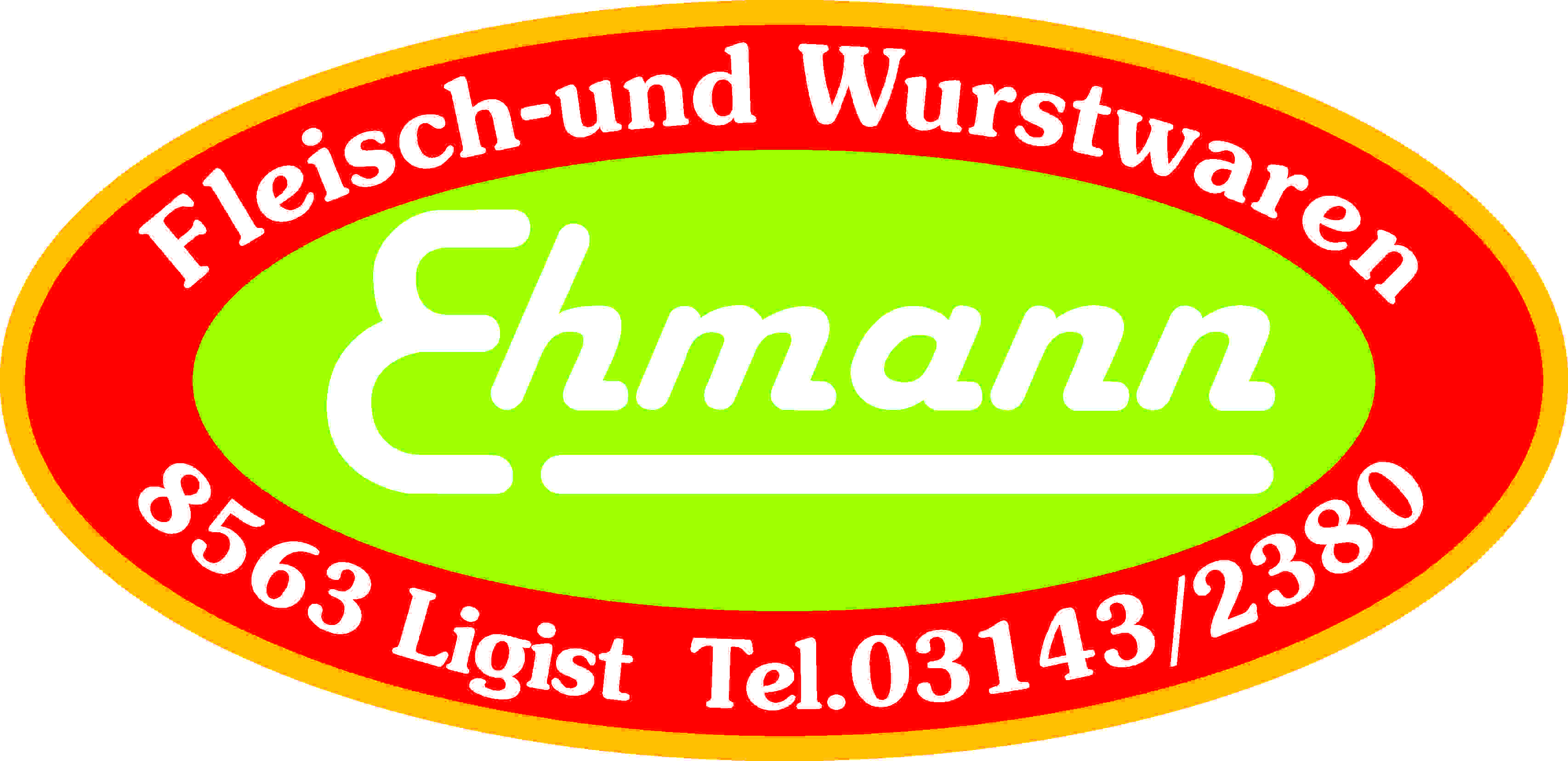 Produktspezifikation:Leber faschiert:Beschreibung:		Rinder- und Schweineleber werden auf 3 mm faschiert und in sterilePlastikdärme gefüllt und tiefgekühltEinheiten:		250 g-Tassen mit Deckel			1000 g in DärmeZutaten:		Schweineleber ca. 50 % , Rinderleber ca. 50 %			tiefgekühltAllergene:		keine Allergene beigefügt				Mikrobiologische	Die mikrobiologischen Eigenschaften werden gemäß denEigenschaften:		Bestimmungen des LMSVG BGBL II 2006/95 iVm VO(EG)			2073/2005 und des dazu ergangenen Erlasses BMGF – 74310/0007-			IV/B/7/2006 vom 08.03.2006 erfüllt.Art. Nr:			3900Verpackung:		Därme oder TassenProduktgewicht:	250 g oder 1000 gLagertemperatur:	tiefgekühlt lagern bei - 18 °CMindesthaltbarkeit:	150 Tage